2.3.1 Flows of Energy and Matter Notes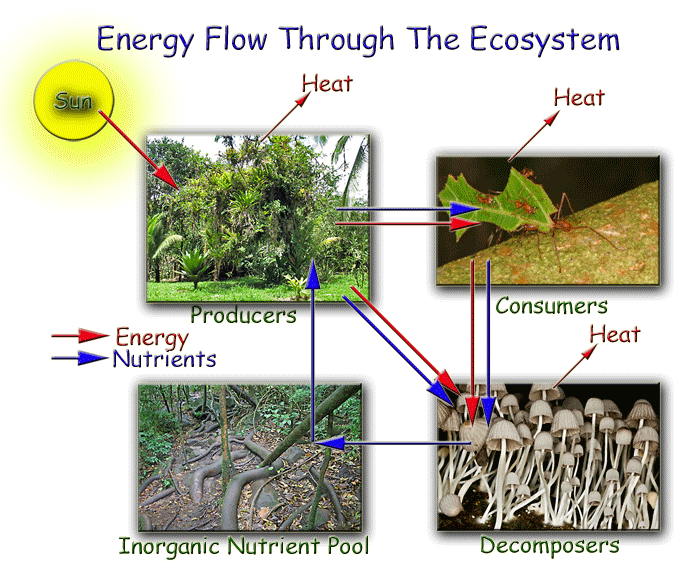 Not all solar radiation ends up as biomass.  Losses include: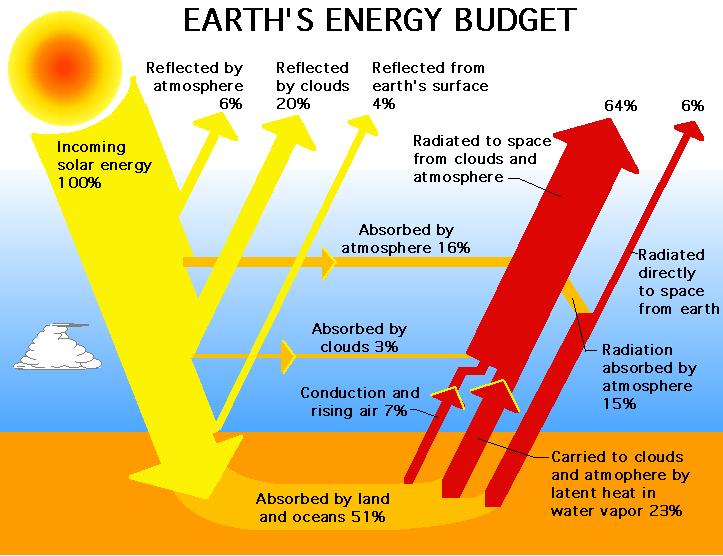 Only 				of the light energy falling on  a plant is used to 			. The rest is 					, or just warms up the plant as it is.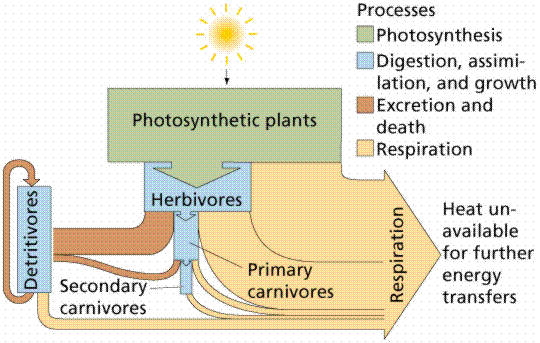 Energy comes into the ecosystem as 				. Energy converted into 			 energy by producers.  That 				is transferred as organisms are eaten, with energy being lost as			 and 		PhotosynthesisEquation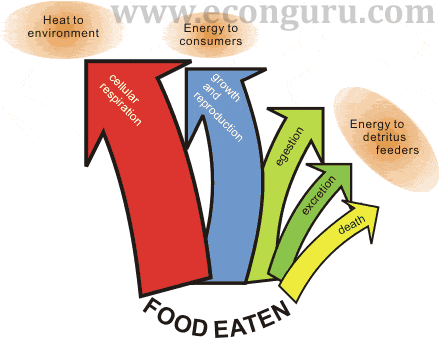 InputsOutputsEnergy transformationRespirationEquationInputsOutputsEnergy transformationComplete the energy flow diagram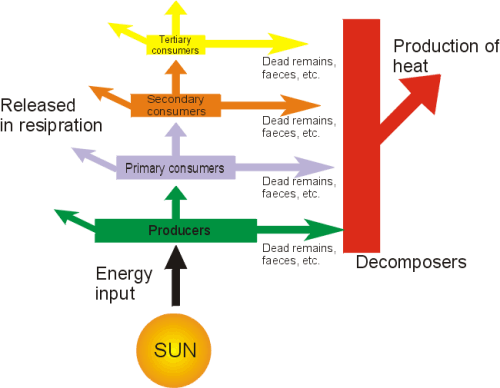 Conversation of energy into 			for a given period of time is measured as 				. Gross productivity is the 			or 			 by an organism. This is measured in ____________________. Plants gross productivity is defined as 				. This is sunlight energy used during 				. Animal gross productivity is defined as 			. This is the amount of and the energy in 			Net productivity is the energy left after 				as used what they need to 				. All organisms have 			and 				given off as heat 				, This is the (R) value when calculating productivityTo formula for net productivity is 				or using symbols 			:.PLANTSANIMALSProductivity	Primary productivity	Secondary productivity	Gross primary productivity	Net primary productivity	Gross secondary productivity	Net secondary productivityIn a food web diagram, you can assume that:The least productive ecosystems are those with limited heat and light energy, limited water and limited nutrients.Example biome:_______________The most productive ecosystems are those with high temperature, lots of water light and nutrients.Example biome:__________________Measuring productivityHarvest method – CO2  assimilation- O2 production-Radiosotope method-Chlorophyl measurement-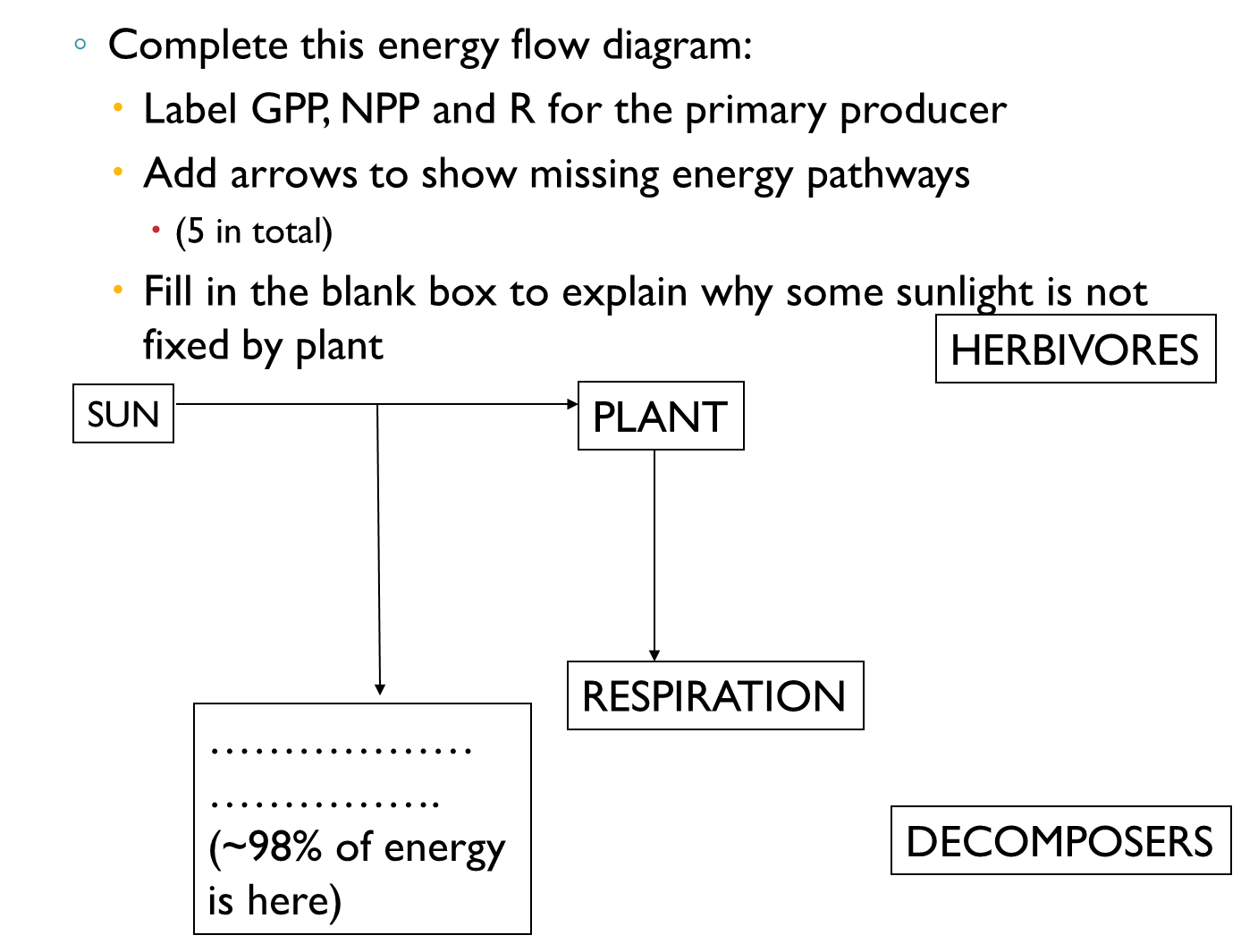 Draw a complete food web for an ecosystem of your choice, which should include:• the sun and its energy• named primary producers (at least 2)• named primary consumers (at least 3)• named secondary consumers (at least 2)• named decomposers (at least 2)• respiration energy loss (use red marker for this arrow)On your diagram use arrows to show direction of energy flowDraw your own energy flow diagram, rather like the one on the one on the previous page energy flows through the trophic levels in your food web. You may on the web to help find examples. Include the following labels:• Start with sunlight energy• Include all trophic levels from your food web• Include arrows showing energy moving from each trophic level to another and to decomposers• Show energy lost in faeces• Show Respiration loss (heat energy) USE RED MARKER!• Label each individual arrow with a letter (A,B,C,D,E…)• Use the lettered arrows to write an equation for GPP, NPP• Write an equation for GSP, NSP for primary consumersThe data in the table below relate to the transfer of energy in a small clearly defined habitat. The units in each case are in kJ m-2 yr-1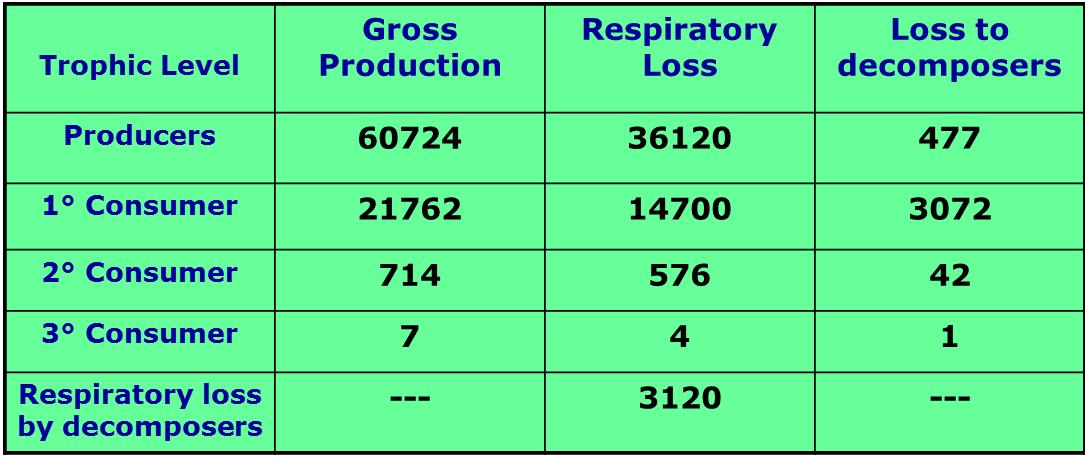 Construct  an energy flow model to represent all these data – Label each arrow with the appropriate amount from the data table above.Use boxes to represent each trophic level and arrows to show the flow of energyCalculate the Net Productivity forNPP for ProducersNSP for 1°Consumers, 2°Consumers, 3°ConsumersNSP for Decomposers